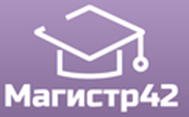 Общероссийский проект конкурсовметодических  разработок  уроков и внеклассных мероприятийдля педагогов и обучающихся.«Лучший современный урок (занятие)»2015-2016 учебного годаПубликуются списки победителей и призеров конкурса.Остальные участники получат дипломы лауреатов / сертификаты за участие.Приказ № 56 от 09.07.2016г.№ п/пФИОРЕГИОН1Порубова Ольга ВалентиновнаИркутская область2Рыжова Мария ВалерьевнаКалининградская область3Арзамасцева Ирина ВасильевнаКемеровская область4Попова Ольга ИвановнаКемеровская область5Большакова Наталья ВалентиновнаКировская область6Усцова Оксана АлександровнаКировская область7Першина Любовь СемёновнаКировская область8Синицына Татьяна ВикторовнаНижегородская область9Нешатаева Любовь ВасильевнаПермский край10Кошелева Светлана Николаевнаг. Смоленск11Гудничева Наталия АлексеевнаТомская область